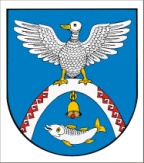 Тридцать вторая  сессия                                         № 252седьмого созыва                  			     	26 мая 2022 года   О внесении изменений в Устав Новоторъяльского муниципального района Республики Марий ЭлВ соответствии с Федеральным законом от 06 октября 2003 г. 
№ 131-ФЗ «Об общих принципах организации местного самоуправления 
в Российской Федерации», Уставом Новоторъяльского муниципального района Республики Марий ЭлСобрание депутатов Новоторъяльского муниципального района Республики Марий ЭлРЕШИЛО:Внести в Устав Новоторъяльского муниципального района Республики Марий Эл, утвержденный решением Собрания депутатов муниципального образования «Новоторъяльский муниципальный район»
от 28 августа . № 429, следующие изменения:в статье 8:-  пункт 36  части 2 изложить в следующей редакции:«36) обеспечение выполнения работ, необходимых для создания искусственных земельных участков для нужд муниципального района в соответствии с федеральным законом;».2. Настоящее решение представить на государственную регистрацию в Управление Министерства юстиции Российской Федерации по Республике Марий Эл.Опубликовать настоящее решение в Новоторъяльской районной газете «Ялысе увер»-«Сельская новь» после его государственной регистрации.4. Настоящее решение вступает в силу после его официального 
опубликования.Глава Новоторъяльскогомуниципального района                                                               Е. НебогатиковРОССИЙ ФЕДЕРАЦИЙ МАРИЙ ЭЛ РЕСПУБЛИКАМАРИЙ ЭЛ РЕСПУБЛИКЫН 
У ТОРЪЯЛ  МУНИЦИПАЛ  РАЙОНЫНДЕПУТАТ-ВЛАК  ПОГЫНЖО ПУНЧАЛРОССИЙСКАЯ ФЕДЕРАЦИЯ РЕСПУБЛИКА МАРИЙ ЭЛСОБРАНИЕ ДЕПУТАТОВ НОВОТОРЪЯЛЬСКОГО МУНИЦИПАЛЬНОГО РАЙОНА РЕСПУБЛИКИ МАРИЙ ЭЛРЕШЕНИЕ